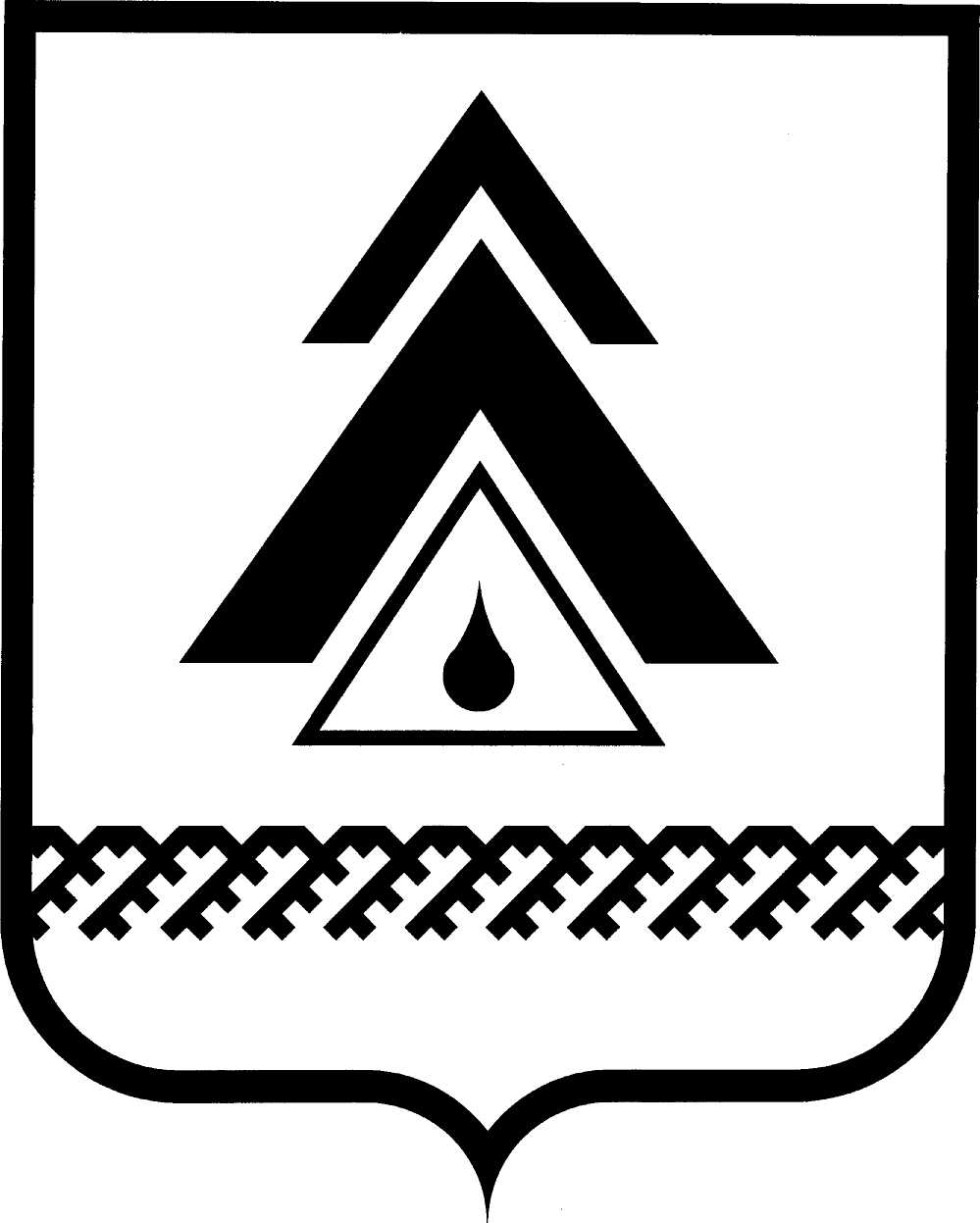 администрация Нижневартовского районаХанты-Мансийского автономного округа – ЮгрыПОСТАНОВЛЕНИЕОб установлении стоимости услуг    по водоотведению для населения сельского поселения Ваховск, проживающего в жилых домах с центральной канализациейВ соответствии с частью 5 статьи 20 Федерального закона от 06.10.2003 № 131-ФЗ «Об общих принципах организации местного самоуправления в Российской Федерации», постановлением Губернатора Ханты-Мансийского автономного округа – Югры от 29.05.2014 № 65 «О предельных (максимальных) индексах изменения размера вносимой гражданами платы за коммунальные услуги в муниципальных образованиях Ханты-Мансийского автономного округа – Югры на период с 1 июля 2014 года по 2018 год», решениями Думы района от 10.10.2013 № 384 «Об осуществлении части полномочий», от 23.11.2016            № 102 «О бюджете района на 2017 год и плановый период 2018 и 2019 годов», приказом Региональной службы по тарифам Ханты-Мансийского автономного округа – Югры от 17.11.2016 № 127-нп «О внесении изменений в некоторые приказы Региональной службы по тарифам Ханты-Мансийского автономного округа – Югры», постановлением администрации района от 02.12.2013 № 2553 «Об утверждении муниципальной программы «Развитие жилищно-коммунального комплекса и повышение энергетической эффективности               в Нижневартовском районе на 2014–2020 годы»:1. Установить на период с 01 января по 31 декабря 2017 года стоимость услуг по водоотведению для населения сельского поселения Ваховск, проживающего в жилых домах с центральной канализацией:с 01 января по 30 июня 2017 года – 59,61 руб./куб. м с НДС; с 01 июля по 31 декабря 2017 года – 61,99 руб./куб. м с НДС.2. Признать утратившим силу с 01 января 2017 года постановление администрации района от 28.12.2015 № 2597 «Об установлении стоимости услуг              по водоотведению для населения сельского поселения Ваховск, проживающего в жилых домах с центральной канализацией».3. Службе документационного обеспечения управления организации деятельности администрации района (Ю.В. Мороз) разместить постановление             на официальном веб-сайте администрации района: www.nvraion.ru.4. Пресс-службе администрации района (А.В. Мартынова) опубликовать постановление в приложении «Официальный бюллетень» к газете «Новости Приобья».5. Постановление вступает в силу после его официального опубликования (обнародования).6. Контроль за выполнением постановления возложить на исполняющего обязанности заместителя главы района по жилищно-коммунальному хозяйству и строительству М.Ю. Канышеву.  Глава района                                                                                        Б.А. Саломатинот 22.12.2016г. Нижневартовск№ 3019          